Российская ФедерацияРеспублика ХакасияАлтайский районАдминистрации муниципального образованияОчурский сельсоветРАСПОРЯЖЕНИЕ23 сентября 2022 г.                                                                                                      № 38с. ОчурыО создании комиссии по обследованию маршрута № 1На основании Федерального закона от 10 декабря 1995 года № 196-ФЗ «О безопасности дорожного движения» (с последующими изменениями):1. Создать комиссию по обследованию маршрута № 1 по селу Очуры для подвозки детей к зданию Очурской средней школы в следующем составе:Председатель комиссии:Сухина Т.А. – директор МБОУ Очурская средняя школа (по согласованию);Члены комиссии:1) Сафронов С.Н. – руководитель МКП «Очуры»;2) Кижаткин К.М. – инспектор по дорожному надзору ГИБДД ОВД по Алтайскому району (по согласованию).2. Контроль над исполнением данного распоряжения оставляю за собой.Глава муниципального образованияОчурский сельсовет                                                                                А.Л. Тальянский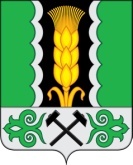 